《2022年度秋学期　学習ステーション 学生スタッフ募集要項》学習ステーション学生スタッフは「学生の学びのサポート」を目的としています。以下Ａ・Ｂ両方、もしくはいずれかの活動を希望する学生スタッフを募集します。※今後の新型コロナウイルス感染症の流行状況によって、変更になる可能性があります。【応募方法】学習ステーションHPよりエントリーシートをダウンロードし、以下のメールアドレス宛にWordデータを添付してご提出ください。　　　　　　エントリーシート：http://peernet.i.hosei.ac.jp/lstation/news/boshu/	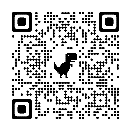 E-mail　　　　　：l-station-jimu@ml.hosei.ac.jp【応募締切】2022年8月19日（金）17:00　【結果通知】2022年8月下旬に応募者にメールで採否を通知します。【その他】・学生の本分に悖る行為が認められた学生は、学生スタッフを辞めていただく場合があります。・有償での活動ですが、単なるアルバイトではありませんので、給与を得ることを目的とした応募は控えてください。・授業期間外の業務については交通費を支給します。・学習ステーションからの連絡は原則として大学付与のアドレス宛に送ります。【お問い合わせ】学習ステーション（TEL：03-3264-9072／E-mail：l-station-jimu@ml.hosei.ac.jp）【2022年度　学生スタッフによるプログラム活動の様子】詳細は、学習ステーションHPをご覧ください。	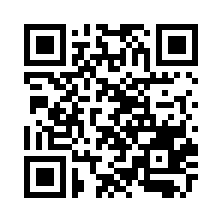 http://peernet.i.hosei.ac.jp/lstation/　「すごろくDE学ぼう！」：対面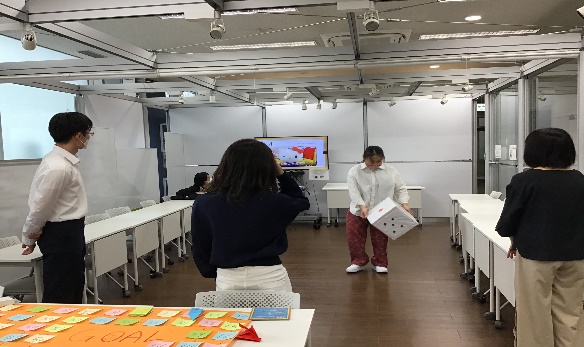 　　　　　「市ヶ谷キャンパス探検隊」：対面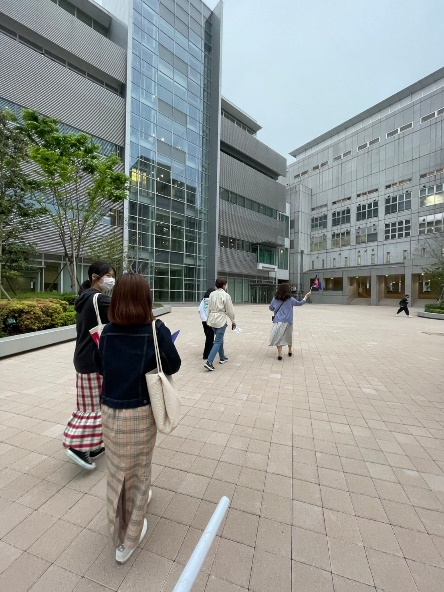 「大学生の時間の上手な使い方」：ハイフレックス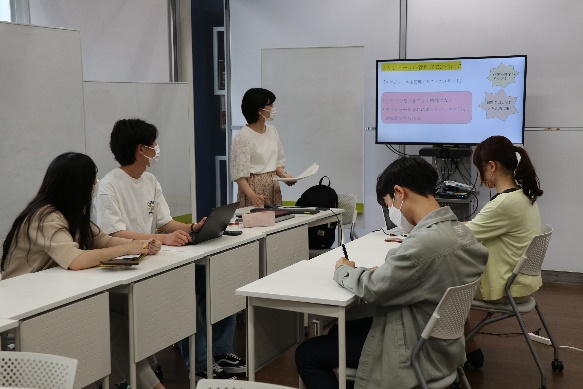 名称Ａ　常駐スタッフ業務Ｂ　プログラムスタッフ業務内容①学生プログラムの実施毎週決まった曜日時限において、学習ステーションで学生に向けた60～100分間のプログラムを企画、（原則としてペアを組んで）実施する。②ピア・ラーニング・スペース内でのピア・サポート上記①と共に、（上記①実施以外の時間帯は）学習や学生生活等に関しての相談対応を行う。学生に対してプログラムを企画、実施する。※場所や時間、回数は任意※主として多摩・小金井キャンパスの学生等、毎週決まった曜日時限に学習ステーションに常駐が難しい方向け。期間9月21日（水）～12月23日（金）※土日を除く9月21日（水）～3月31日（金）※土日、入試期間を除く時間月～金曜日の3・4限のうち週1コマ程度※勤務希望曜日・時限を確認のうえ調整企画内容に応じて決定場所市ヶ谷キャンパスピア・ラーニング・スペース企画内容に応じて決定※Zoom等でのオンライン実施も可募集人数20名程度20名程度給与時給1,200円（税込）　※担当する上記業務時間に対して発生（プログラムの準備時間は含まない）時給1,200円（税込）　※担当する上記業務時間に対して発生（プログラムの準備時間は含まない）応募要件・本学学生（通学課程の1～4年生）・研修（100分程度）ならびにスタッフ会議（月1回、30分程度）に参加できる学生・上記期間中責任をもって業務に取り組める学生・本学学生（通学課程の1～4年生）・研修（100分程度）ならびにスタッフ会議（月1回、30分程度）に参加できる学生・上記期間中責任をもって業務に取り組める学生研修2022年9月中旬実施（ハイフレックス）予定　※参加必須2022年9月中旬実施（ハイフレックス）予定　※参加必須